SOLICITUD DE EVALUACIÓN DE DISCAPACIDAD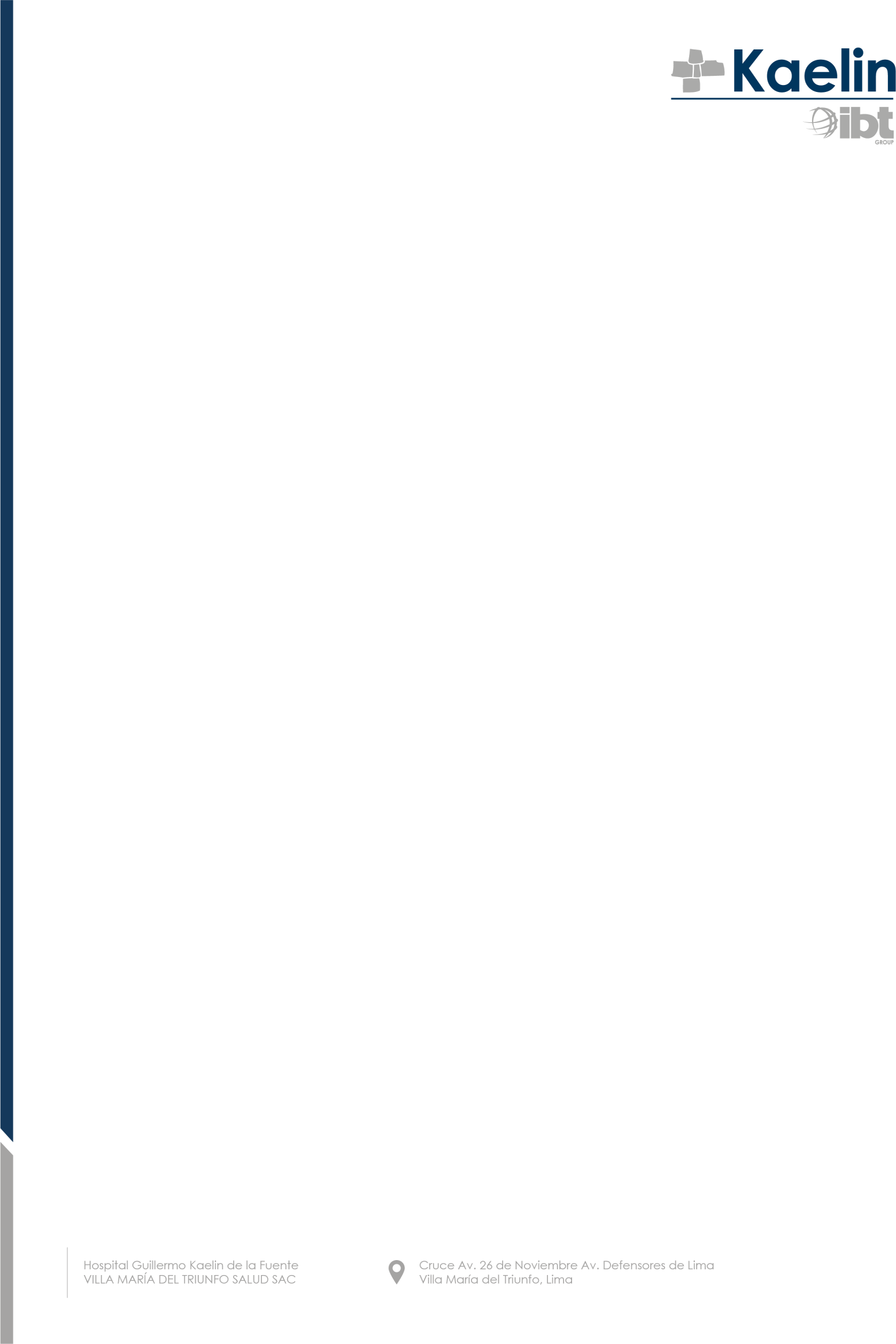 NOMBRE COMPLETO DEL PACIENTE:………………………………………………………………………………………………………...……….DNI……………………………..	VIGENTE…..	NO VIGENTE……¿ESTA ACREDITADO AL HOSPITAL?	SI…..  NO……¿CUENTA CON EVALUACIONES EN HOSPITAL?	SI….. NO……COLOCAR NOMBRE DE PATOLOGÍA O DIAGNÓSTICO POR EL CUAL SOLICITA EVALUACIÓN PARA CERTIFICADO:………………………………………………………………………………………………………………DATOS DE DISCAPACIDAD:Física ( )…………………………………………………………………………………………………….. Intelectual o transt. desarrollo ( )……………………………………………………………………… Oftálmica ( )………………………………………………………………………………………………. Auditiva ( )………………………………………………………………………………………………… Enfermedad mental o psiquiátrica ( )……………………………………………............................¿EL DIAGNOSTICO FUE REALIZADO EN HOSPITAL?	SI….. NO…..¿CUENTA CON CERTIFICADO DE DISCAPACIDAD ANTIGUO?SI…… NO…… (Adjuntar copia de certificado en caso su respuesta sea “SI”)SI LA RESPUESTA SEA NEGATIVA DEBERA ADJUNTAR DOCUMENTOS DONDE ACREDITE DIAGNOSTICO DE DISCAPACIDAD Y/O INFORME CON TENOR DE DISCAPACIDADCORREO ELECTRÓNICO:….…………………………………………………………………………………………………………… NÚMERO TELEFÓNICO………………………….EN EL CASO DE QUE EL PACIENTE SEA MENOR DE EDAD:NOMBRE DE LA MADRE O PADRE:……………………………………………………………………………………………………………….DNI………………………………………(Adjuntar copia de DNI)EN CASO SEA ADULTO CON DISCAPACIDAD SE DEBERÁ ADJUNTAR DOCUMENTO LEGAL DE TUTORIA O TUTOR